あなたも狂言師！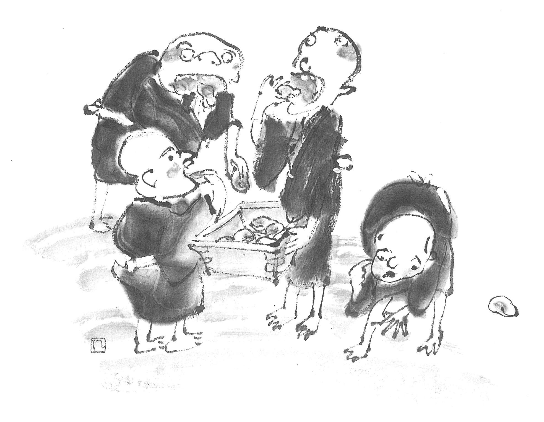 ハーティーセンター狂言「金剛輪寺 豆の木太鼓」狂言出演者大募集！【出演狂言】　「金剛輪寺 豆の木太鼓」　　　　　　　プロの狂言師と一緒に狂言を演じます。小僧さんを演じて頂きます。【公演日時】　令和5年9月24日（日）午後2時～4時頃【会　　場】　ハーティーセンター秦荘大ホール（愛荘町安孫子822番地）【オーディション】　オーディションを実施します。日　時：令和5年7月15日（土）午後4時予定　　　　　　　　　　場　所：ハーティーセンター秦荘大広間　　　　　　　　　　内　容：狂言試演【稽古日程】　　　　　　　・稽古の日時は変更、追加になることもあります。【応募資格】 ①愛荘町内在住の小学5年生から中学3年生までの児童・生徒稽古から本番まで（特別な事情がない限り）休まず参加できる人責任と自覚をもてる人【募集人数】　3～4名【募集期間】　令和5年5月20日（土）～6月25日（日）【応　　募】 ・応募用紙に必要事項を記入のうえ、ハーティーセンター秦荘にお申し込みください。ファクスあるいはメールによる申し込みでも可。・応募用紙はハーティーセンター秦荘のホームページからでもダウンロードできます。月　　　日時　　　間第1回7月29日（土）午後1時30分～午後4時第2回8月 5日（土）午後1時30分～午後4時第3回8月12日（土）午後1時30分～午後4時第4回8月19日（土）午後1時30分～午後4時第5回8月22日（火）午後1時30分～午後4時第6回8月25日（金）午後1時30分～午後4時第7回8月30日（水）午後5時　　～ 午後7時第8回9月 6日（水）午後5時　  ～ 午後7時第9回9月13日（水）午後5時　  ～ 午後7時第10回9月20日（水）午後5時　  ～ 午後7時リハーサル9月24日（日）午前10時　 ～ 午前12時本　番9月24日（日）午後2時　　～ 午後4時